Притчи старца Паисия Святогорца для маленькихСтарец Паисий жил в Греции, и не просто в Греции, а на Святой Горе Афон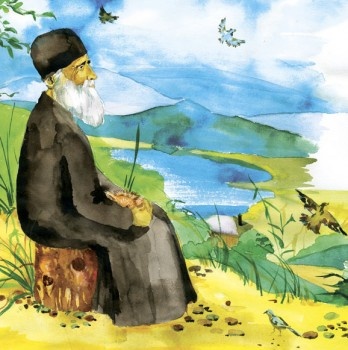 Содержание:КАЛИБКАПЧЕЛА И МУХАЗМЕЯ ВМЕСТО ПОЯСАКАК ПОДЕЛИТЬ СЛИВЫСЛАВА ТЕБЕ, БОЖЕ!ХОЧУ БЫТЬ БУЙВОЛОМ!КТО ГЛУПЕЕ ЯЩЕРИЦЫ?КАК КУЗНЕЧИК РАЗГОВАРИВАЕТ С БОГОМГДЕ ОН ЖИЛ И КАКИМ ОН БЫЛКАЛИБКАМы идём по горной тропинке среди зелёных зарослей.Тропинка то сужается, то расширяется, и мы то поднимаемся в гору, то спускаемся вниз. Наконец, мы дошли до калибки старца Паисия. Калибка — это маленький домик, в котором живут монахи поодиночке.Отец Паисий сидит во дворе, под открытым небом, а рядом, на пенёчках и деревянных чурбачках расположились его посетители — те, кто пришёл за наставлением и утешением,— и слушают его рассказы. В этих простых рассказах много мудрых мыслей.Вот и мы сядем на деревянные чурбачки.Старец всем раздаёт на благословение орехи, которые ему кто-то принёс.И нам досталось по ореху. Давай посидим и послушаем.ПЧЕЛА И МУХАНа лугу росло множество цветов. Здесь были и белые благоухающие лилии, и гиацинты, и высокие синие ирисы. И маленьким цветочкам тоже нашлось место в траве. Ветер наклонял их, весело колыхал траву и листья, и аромат разносился далеко-далеко!Над поляной, над цветами трудились пчёлки. Они собирали сладкий нектар, чтобы подкормить молодняк в улье и запастись едой на долгую холодную зиму.Сюда-то и прилетела муха. Она недовольно жужжала и оглядывалась.Одна маленькая пчёлка, оказавшаяся здесь в первый раз, вежливо спросила муху:— Не знаете ли Вы, где здесь белые лилии?Муха насупилась:— Не видела я здесь никаких лилий!— Как? — воскликнула пчёлка.—;Но мне говорили, что на этом лугу должны быть лилии!— Цветов я тут не видела,— пробурчала муха.— А вот недалеко, за лугом, есть одна канава. Вода там восхитительно грязная, а рядом столько пустых консервных банок!Тут к ним подлетела пчёлка постарше, державшая в лапках собранный нектар. Узнав, в чём дело, она сказала:— Правда, я никогда не замечала, что за лугом есть канава, но я столько могу рассказать о здешних цветах!— Вот видишь,— сказал отец Паисий.— Бедняжка муха только и думает о грязных канавах, а пчёлка знает, где растёт лилия, где — ирис, а где — гиацинт.И люди так же. Одни похожи на пчёлку и во всём любят находить что-то хорошее, другие — на муху, и во всём стремятся увидеть только дурное.А ты на кого хочешь быть похожим?ЗМЕЯ ВМЕСТО ПОЯСА— Когда любишь животных,— сказал отец Паисий,— они это чувствуют и смотрят на тебя как на друга.Когда Адам и Ева жили в раю, животные были их любимыми друзьями. Адам помогал животным, а они слушались его. Но после грехопадения, когда человек не исполнил заповеди Божией, животные одичали, перестали покоряться человеку и стали нападать друг на друга.Но и сейчас, если человек слушается Бога, животные не боятся его и во всём подчиняются ему.Расскажу вам один случай.Жил старец в одиноко стоящей каливке. Время от времени ему приносили пищу. А он целыми днями молился и трудился. Это был очень простой и добрый старец.Там, где он жил, водилось множество змей. Они не боялись старца, подползали к нему очень близко и мешали ему работать. Тогда старец хватал их и выбрасывал вон. Но одна змея все время пыталась к нему приблизиться и так докучала, что старец, рассердившись, схватил её, обернул вокруг пояса и завязал узлом. А потом продолжил свою работу.В это время к старцу пришёл монах, приносивший ему пищу. Увидев змею, которой был опоясан старец, словно поясом, он ужаснулся и закричал:— Убери эту змею!А простой старец сказал:— Не бойся! Ведь Христос сказал: «Вот, даю вам власть наступать на змей и на скорпионов, и на всю силу вражию, и ничто не повредит вам!»Эти слова Господа Иисуса Христа вы и сами можете прочитать в Евангелии от Луки, в десятой главе.КАК ПОДЕЛИТЬ СЛИВЫЧасто старца Паисия спрашивали, что такое справедливость? Как поступать справедливо?Отец Паисий говорил:— Есть справедливость человеческая, а есть Божественная справедливость.— А что такое Божественная справедливость? — спрашивали его.Тогда старец приводил такой пример:— Представьте, что человек пришёл в гости к другу и у них оказалось десять слив. Один из них съел восемь, а другому досталось две. Это справедливо?— Нет,— дружно ответили все,— это несправедливо!Отец Паисий продолжал:— Тогда так. У двух друзей было десять слив. Они поделили их поровну, по пять, и съели. Это справедливо?— Да, справедливо! — сказали все.— Но это — человеческая справедливость,— заметил отец Паисий.— Есть ещё справедливость Божественная! Представьте, что один из друзей, у которых было десять слив, догадавшись, что другой очень любит их, сказал: «Будь другом, съешь эти сливы, я их не очень люблю. И к тому же у меня от них болит живот! Смогу осилить только одну».Отдай другому то, что он хочет, а не половину, отдай ему хорошее, а себе оставь плохое. В этом и будет Божественная справедливость,— заключил свой рассказ старец.СЛАВА ТЕБЕ, БОЖЕ!Старец Паисий повторял:— Бог заботится о нас! Он знает, в чём мы нуждаемся, чего мы желаем. И если это нам полезно, подаёт нам.Когда мы надеемся на Бога и вверяем себя Ему, Он следит за нами и заботится о нас, и даёт каждому столько, сколько нужно.Давайте не будем относиться к этому равнодушно, будем говорить: «Слава Тебе, Боже!» Будем благодарить Бога за всё!И старец рассказал такую историю.На Афонской Горе жил один монах. Его калибка (ты ведь помнишь, что калибка — это домик монаха?) стояла одиноко.Однажды он решил подняться на гору, чтобы помолиться Богу. Он собрался в путь и начал взбираться на гору по крутой тропинке.Вдруг монах увидел большой белый гриб.— Слава Тебе, Боже! — подумал он, постоял немного, молясь и благодаря Господа за посланный ему гриб. Он решил срезать его на обратном пути себе на ужин.Помолившись на горе, монах стал спускаться вниз. Солнышко собиралось уже закатиться, и на гору опустились сумерки.Монах дошёл до гриба, посланного ему Богом, и увидел, что на него наступила косуля и осталась только половинка.— Слава Тебе, Боже! — снова сказал он.— Значит, мне хватит и половинки!Уже подходя к своей келье, монах заметил ещё один гриб. Но, нагнувшись, увидел, что он трухлявый. А может быть, он был и ядовитым?Монах снова стал благодарить Бога за то, что Он уберёг его от отравления.Вернувшись, поужинал он половинкой гриба, благодаря Бога.Утром он вышел из каливы, и — о, чудо!— повсюду вокруг его каливки выросли белые грибы!Видишь, он благодарил Бога и за целый гриб, и за половинку, и за трухлявый! За всё он благодарил Бога!ХОЧУ БЫТЬ БУЙВОЛОМ!Все мучения человека, по словам старца Паисия, бывают от недовольства тем, что он имеет и что дал ему Бог. А ведь Господь любит всех и каждому даёт именно то, что ему полезно.Но некоторые мучаются и думают: «Почему он такой, а я такой?»Вот и лягушка, о которой пойдёт речь, всё время всем завидовала. Другим лягушкам нравилось их болото, и они с большим удовольствием жили в нём. Но наша лягушка была всем недовольна.— Почему другие живут в норах, а я живу в болоте? — думала она.— Почему другие звери выглядят лучше меня?Однажды рядом с болотом проходил буйвол. Он даже и не заметил маленькой лягушки, но она была поражена.«Какой он большой!» — подумала она и воскликнула:— Хочу быть буйволом!Другие лягушки стали отговаривать её:— Будь такой, какой сотворил тебя Бог!— Ни за что! Хочу быть буйволом! — заупрямилась лягушка и стала дуться.Дулась-дулась, дулась-дулась — и… лопнула!Так будь тем, кем сотворил тебя Бог! Он даёт каждому то, что поможет ему спастись и достичь вечной жизни.Любовь Бога сделала меня человеком. Бог принёс Себя в жертву за меня.Будем же за всё благодарны Ему!КТО ГЛУПЕЕ ЯЩЕРИЦЫ?Один раз к старцу Паисию приехал очень образованный и учёный человек. Он изучил много наук, но не верил в Бога.Он сказал старцу Паисию:— Мне трудно поверить в то, что Бог есть. Я так много всего знаю и могу объяснить, почему и как всё происходит. И я не могу принять то, что ты говоришь о Христе.Старец внимательно выслушал его и сказал:— А ведь ты глупее ящерицы.Учёный сильно обиделся и стал возражать. Но старец сказал:— Ты глупее ящерицы, я это тебе докажу.Рядом с домом старца жила одна его знакомая ящерица, и он её позвал.Она подбежала к старцу. Отец Паисий спросил её, есть ли Бог? Тогда она поднялась, села на задние лапки и кивнула головой.Тут учёный растерялся и заплакал.А старец сказал ему:— Теперь видишь, что ты глупее ящерицы? Она знает, что есть Бог. Ты человек, а не хочешь понять, что Бог существует.Ученый ушёл от старца растроганный и потрясённый.КАК КУЗНЕЧИК РАЗГОВАРИВАЕТ С БОГОМОдин студент пришёл к старцу Паисию и сказал:— Бога нет. Я в Него не верю!Старец Паисий пожалел неразумного юношу и ласково сказал ему:— Подойди сюда и послушай! Слышишь, как стрекочет кузнечик? Он разговаривает с Богом! А теперь посмотри, какой мех у моего котёночка? Такого нет даже у царицы!Душа студента смягчилась от слов старца, и в ней уже было место для веры в Бога.ГДЕ ОН ЖИЛ И КАКИМ ОН БЫЛСтарец Паисий жил в Греции, и не просто в Греции, а на Святой Горе Афон. Это небольшой полуостров, на котором расположено множество мужских монастырей. Здесь живут только монахи! Так Святая Гора Афон выглядит, когда подъезжаешь к ней с моря.Отец Паисий, как было сказано в самом начале книжки, жил здесь в одиноко стоящей калибке.Душа старца была переполнена такой любовью, что он готов был страдать вместо всех тех, у кого было множество скорбей и болезней. Именно поэтому, по причине великой любви старца к Богу и ближним, Господь и посылал к нему столько страдающих людей. Они постоянно приходили к нему за духовной помощью и утешением и всегда получали их. Многие обращались с вопросами, а многие — с просьбой помолиться. А так как старец Паисий был монахом, он считал молитву своим главным делом и своей главной обязанностью.В 1994 году старец перешёл из нашего мира в мир небесный. Он и теперь продолжает свою молитву за нас. А ещё у нас осталось множество наставлений старца, которые были записаны теми, кто любил его. Когда вы подрастёте, то обязательно прочитаете их.Перед смертью, которая для всех христиан — только переход в другую жизнь, он написал стихотворение, которое выбито теперь над его могилкой.Вот оно:Здесь жизни кончен путь земной,Здесь плоть моя и тленье,Здесь вздох последний прерван мой,В душе же — свет и пенье.Живёт мой Ангел, мой святой,Мне в честь и утешенье,К душе, смирённой нищетой,В нём скорбь от сожаленья.Чтоб быть мне с Девой Всесвятой,Он принесёт Христу моленья.По материалам: komiprav.ru